  Instructions for filling out 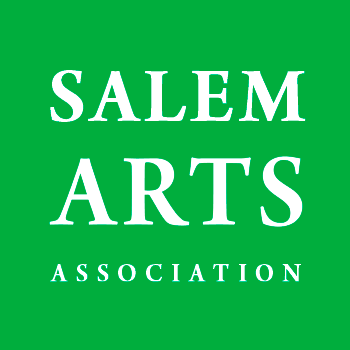   Shop Intake Form
Fill out the Spreadsheet formEmail to shop@salemarts.orgBring your inventory, and a hard-copy of the completed document to the shop on the designated drop day.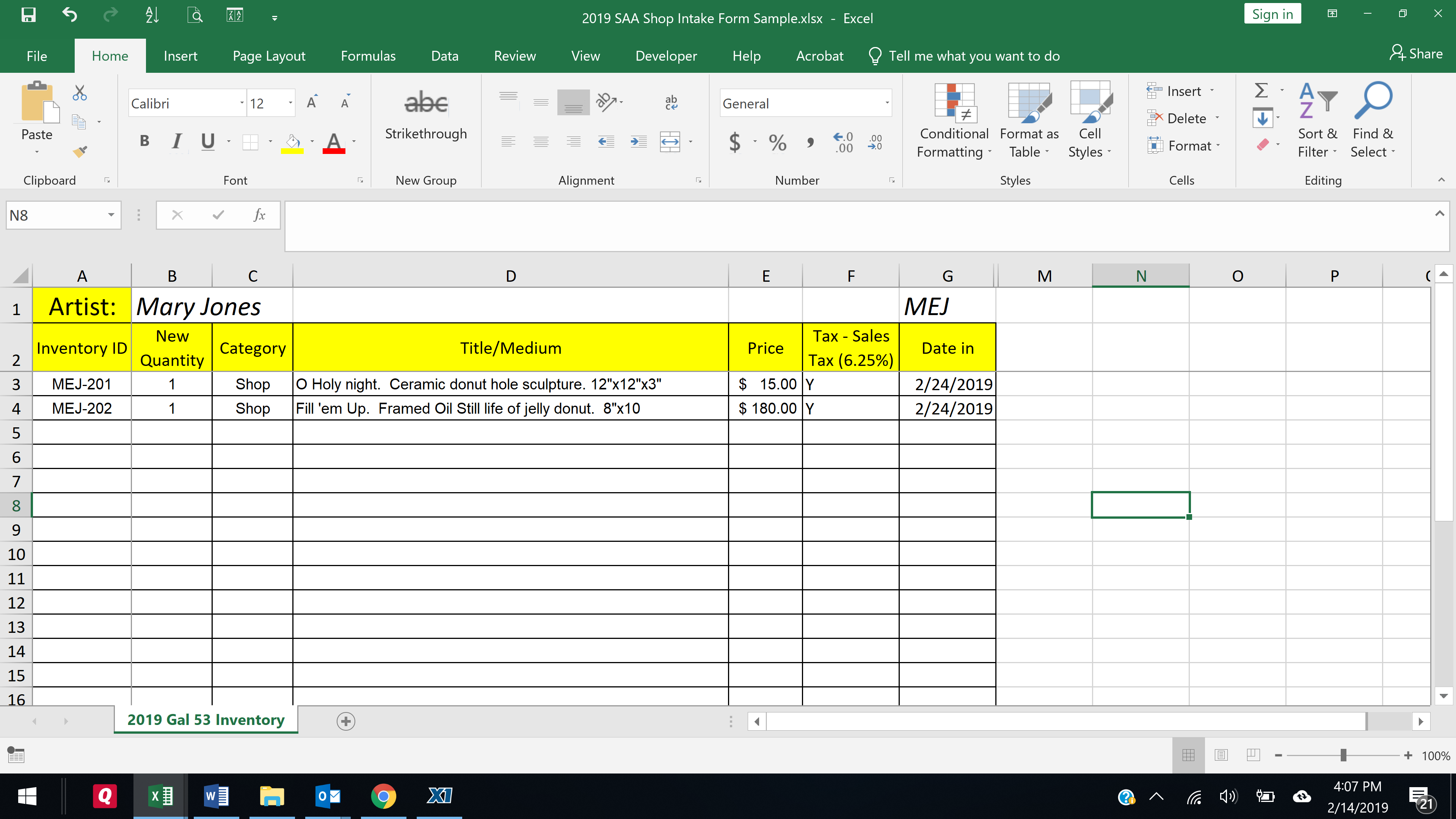 Artist:  Type your full name in the box next to Artist.Initials:   Type your initials in the box (e.g. Mary Elizabeth Jones = MEJ.  This is also the first part of your inventory ID). Inventory ID:  This is your 3 initials, then a dash, then a unique item number. For example,  Jane Elizabeth Jones with three pieces would be:  MEJ-101, MEJ-102 and MEJ-103.  BE CAREFUL TO BE CONSISTENT WITH YOUR INITIALS.New Quantity:   Enter the quantity of the item you are submittingCategory:  select “Shop”Description:  Enter a description of the item.  Include the title and medium of your work.Price:    Enter the price in dollars and cents. Taxable:   Most artwork is taxable.  Clothing is non-taxable.  Enter Taxable, Yes or No.Date:   Enter the Drop off DateVariation: If your spreadsheet shows the column “Variation” LEAVE IT BLANK.Email the file to shop@salemarts.orgDeliver inventory to shop, along with a hard copy of the completed Excel Shop Take-in Form with you on designated drop off day.